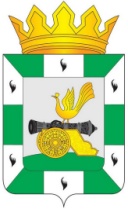 МУНИЦИПАЛЬНОЕ ОБРАЗОВАНИЕ«СМОЛЕНСКИЙ РАЙОН» СМОЛЕНСКОЙ ОБЛАСТИСМОЛЕНСКАЯ РАЙОННАЯ ДУМАРЕШЕНИЕот 26 марта 2020 года              № 24О рассмотрении протеста прокуратуры Смоленского района от 11 марта 2020 года № 08-01-2020 на генеральный план и правила землепользования и застройки Пригорского сельского поселения Смоленского района Смоленской области, утвержденные решением Совета депутатов Пригорского сельского поселения Смоленского района Смоленской области от 14 марта 2013 года № 8 (в редакции от 27 сентября 2018 года)Рассмотрев протест прокуратуры Смоленского района на генеральный план и правила землепользования и застройки Пригорского сельского поселения Смоленского района Смоленской области, утвержденные решением Совета депутатов Пригорского сельского поселения Смоленского района Смоленской области от 14 марта 2013 года № 8 (в редакции от 27 сентября 2018 года), руководствуясь Уставом муниципального образования «Смоленский район» Смоленской области, Смоленская районная Дума РЕШИЛА:1. Удовлетворить протест прокуратуры Смоленского района от 11 марта 2020 года № 08-01-2020 на генеральный план и правила землепользования и застройки Пригорского сельского поселения Смоленского района Смоленской области, утвержденные решением Совета депутатов Пригорского сельского поселения Смоленского района Смоленской области от 14 марта 2013 года 
№ 8 (в редакции от 27 сентября 2018 года) (далее - протест прокуратуры).2. Рекомендовать Администрации муниципального образования «Смоленский район» Смоленской области учесть замечания, указанные в протесте прокуратуры при подготовке проекта «О внесении изменений в генеральный план и правила землепользования и застройки Пригорского сельского поселения Смоленского района Смоленской области, утвержденные решением Совета депутатов Пригорского сельского поселения Смоленского района Смоленской области от 14 марта 2013 года № 8».Председатель Смоленской районной Думы                                  С.Е. Эсальнек